ANNO SCOLASTICO 2021/2022PROFILO DINAMICO FUNZIONALEALUNNO/A prime due lettere del cognome e del nomeCLASSE		SEZ.PLESSO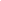 Dati relativi all’alunno/aScolarità pregressa 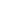 *indicare se regolare(R) o irregolare(IR),  ripetenze(RI)**indicare Si o No e il monte ore      assegnatoNote particolari:__________________________________________Aspetti clinico-medici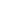 Diagnosi clinica o codice     datata al _____Dott:_______________Aspetti familiari e socialiQuadro funzionaleLivelli di competenza raggiunti nelle aree fondamentali dello sviluppo(Punti di forza, Deficit, Relazioni di influenza )QUADRO SINTETICO Obiettivi a lungo termine nelle Aree fondamentali dello sviluppo e metodo di lavoro per lo sviluppo degli obiettivi propostiFirma del genitore _____________________________Per presa visione                                                                          Vigevano, lì__________________								  IL DIRIGENTE SCOLASTICO,Dott.ssa Giovanna MontagnaFirma autografa sostituita a mezzo stampa ai sensi dell'art. 3 comma 2 del D.L. 39/93Il trattamento e la segretezza dei dati e delle informazioni qui registrati sono tutelati da quanto disposto dal D.Lvo 196/2003 recante disposizioni in materia di “Tutela delle persone e di altri soggetti rispetto al trattamento dei dati personali.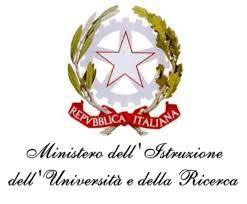 ISTITUTO COMPRENSIVO STATALE DI VIALE LIBERTA’Scuole dell’ Infanzia  “S. Maria delle Vigne” -  “C. Corsico”Scuole Primarie   “E. De Amicis”  -  “ A. Botto”Scuola Secondaria di Primo Grado “G. Robecchi”Viale Libertà, 32 – 27029 Vigevano (PV)  Tel. 0381/42464 -  Fax  0381/42474e-mail pvic83100r@istruzione.it -  Pec: pvic83100r@pec.istruzione.itSito internet: www.icvialelibertavigevano.edu.itCodice Fiscale  94034000185 –Codice Meccanografico: PVIC83100R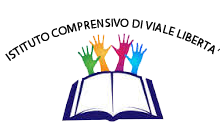 Motricità e PercezioneAutonomia personale e socialeAbilità di comunicazione e linguaggiAbilità interpersonali e socialiAspetti psicologici, emotivi e comportamentali  (immagine  di sé come persona che apprende, autostima, emotività, motivazione, comportamenti problema)Abilità cognitiveAttenzioneMemoriaDiscriminazione e generalizzazioneProblem solving e planningAbilità metacognitive e stili di apprendimentoGioco e abilità espressiveArea degli apprendimenti         (livelli di competenza raggiunti rispetto agli obiettivi della classe)AREA MOTORIO-PRASSICAAREA NEUROPSICOLOGICA E COGNITIVAAREA AFFETTIVA E RELAZIONALEAREA DELL’AUTONOMIAAREA DELL’APPRENDIMENTOLINGUISTICO-COMUNICAZIONALELOGICO-MATEMATICO-SCIENTIFICATECNICO-PROFESSIONALEFirma dei docenti del Consiglio di classeUnità Multidisciplinare  A.O._______________________